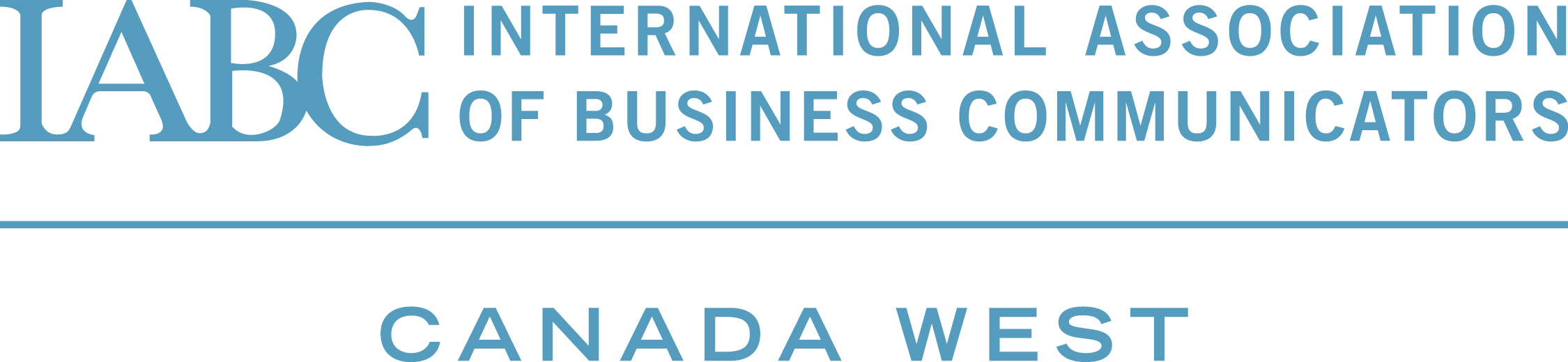 Leadership Institute Grant ApplicationChapter:  IABC/BC    IABC/Calgary   IABC/Edmonton   IABC/Regina   IABC/Saskatoon   IABC/Manitoba Contact: Name:  _______________________________________Daytime phone: ________________________________   	Email: _________________________________________Mailing address:  _______________________________	City:  __________________________________________ Province: _____________________________________ 	Postal Code: ____________________________________ Grant amount $1,500 / ChapterAll Leadership Institute expenses: * Description Codes: 1. Air fare 2. Baggage fees 3. Car Rental 4. Insurance 5. Mileage/Transportation/Parking 6. Hotel 7. Travel Day meal 8. Registration fees. Please note that GST or HST must be broken out separately.Treasurer:
Approved: _____________________  Date Paid: ________________________________________________Cheque Number: ________________ Date Delivered/Mailed: _______________________________________Submit to: Send to cwr-finance@iabc.com, CWR Treasurer Board Member Date Description Code* Details Amount GST broken out HSTbroken outTotal Total  Total  Total  Total  